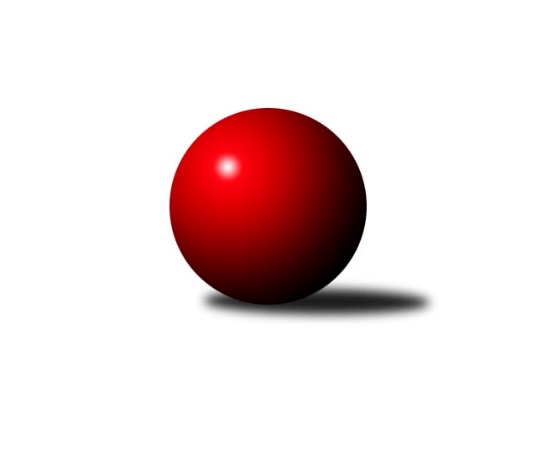 Č.9Ročník 2018/2019	16.7.2024 Okresní přebor Ostrava 2018/2019Statistika 9. kolaTabulka družstev:		družstvo	záp	výh	rem	proh	skore	sety	průměr	body	plné	dorážka	chyby	1.	SKK Ostrava C	9	7	1	1	52.0 : 20.0 	(69.0 : 39.0)	2380	15	1683	697	47.7	2.	TJ Sokol Bohumín E	9	7	0	2	54.0 : 18.0 	(69.5 : 38.5)	2373	14	1678	695	50.8	3.	TJ Unie Hlubina˝D˝	9	7	0	2	48.0 : 24.0 	(70.5 : 37.5)	2350	14	1666	684	49.7	4.	TJ Unie Hlubina C	9	5	0	4	33.0 : 39.0 	(52.0 : 56.0)	2337	10	1670	668	49	5.	SKK Ostrava B	9	4	0	5	37.0 : 35.0 	(56.0 : 52.0)	2336	8	1665	671	50.6	6.	TJ Sokol Bohumín D	9	4	0	5	36.0 : 36.0 	(56.0 : 52.0)	2330	8	1664	666	57.6	7.	TJ VOKD Poruba C	9	4	0	5	29.0 : 43.0 	(43.0 : 65.0)	2301	8	1637	663	64.1	8.	TJ Sokol Bohumín F	9	3	1	5	32.0 : 40.0 	(45.0 : 63.0)	2286	7	1622	664	61.9	9.	TJ Unie Hlubina E	9	3	0	6	24.0 : 48.0 	(47.5 : 60.5)	2275	6	1617	658	58	10.	TJ Michálkovice  B	9	0	0	9	15.0 : 57.0 	(31.5 : 76.5)	2188	0	1576	612	75.4Tabulka doma:		družstvo	záp	výh	rem	proh	skore	sety	průměr	body	maximum	minimum	1.	SKK Ostrava C	5	5	0	0	32.0 : 8.0 	(40.0 : 20.0)	2361	10	2428	2300	2.	TJ Unie Hlubina˝D˝	5	5	0	0	31.0 : 9.0 	(43.0 : 17.0)	2444	10	2474	2393	3.	TJ Sokol Bohumín E	4	4	0	0	29.0 : 3.0 	(40.0 : 8.0)	2454	8	2518	2395	4.	SKK Ostrava B	4	3	0	1	22.0 : 10.0 	(28.5 : 19.5)	2319	6	2381	2248	5.	TJ Sokol Bohumín D	5	3	0	2	23.0 : 17.0 	(33.0 : 27.0)	2376	6	2401	2365	6.	TJ Unie Hlubina C	5	3	0	2	21.0 : 19.0 	(34.0 : 26.0)	2439	6	2517	2378	7.	TJ Sokol Bohumín F	4	2	1	1	19.0 : 13.0 	(22.0 : 26.0)	2361	5	2412	2307	8.	TJ Unie Hlubina E	4	2	0	2	16.0 : 16.0 	(27.5 : 20.5)	2365	4	2392	2334	9.	TJ VOKD Poruba C	4	2	0	2	15.0 : 17.0 	(21.0 : 27.0)	2258	4	2317	2136	10.	TJ Michálkovice  B	5	0	0	5	12.0 : 28.0 	(22.5 : 37.5)	2245	0	2279	2176Tabulka venku:		družstvo	záp	výh	rem	proh	skore	sety	průměr	body	maximum	minimum	1.	TJ Sokol Bohumín E	5	3	0	2	25.0 : 15.0 	(29.5 : 30.5)	2368	6	2437	2272	2.	SKK Ostrava C	4	2	1	1	20.0 : 12.0 	(29.0 : 19.0)	2385	5	2431	2355	3.	TJ Unie Hlubina˝D˝	4	2	0	2	17.0 : 15.0 	(27.5 : 20.5)	2360	4	2489	2268	4.	TJ Unie Hlubina C	4	2	0	2	12.0 : 20.0 	(18.0 : 30.0)	2323	4	2388	2224	5.	TJ VOKD Poruba C	5	2	0	3	14.0 : 26.0 	(22.0 : 38.0)	2312	4	2392	2238	6.	TJ Sokol Bohumín D	4	1	0	3	13.0 : 19.0 	(23.0 : 25.0)	2361	2	2523	2254	7.	SKK Ostrava B	5	1	0	4	15.0 : 25.0 	(27.5 : 32.5)	2324	2	2428	2261	8.	TJ Sokol Bohumín F	5	1	0	4	13.0 : 27.0 	(23.0 : 37.0)	2283	2	2421	2170	9.	TJ Unie Hlubina E	5	1	0	4	8.0 : 32.0 	(20.0 : 40.0)	2262	2	2373	2156	10.	TJ Michálkovice  B	4	0	0	4	3.0 : 29.0 	(9.0 : 39.0)	2160	0	2239	2036Tabulka podzimní části:		družstvo	záp	výh	rem	proh	skore	sety	průměr	body	doma	venku	1.	SKK Ostrava C	9	7	1	1	52.0 : 20.0 	(69.0 : 39.0)	2380	15 	5 	0 	0 	2 	1 	1	2.	TJ Sokol Bohumín E	9	7	0	2	54.0 : 18.0 	(69.5 : 38.5)	2373	14 	4 	0 	0 	3 	0 	2	3.	TJ Unie Hlubina˝D˝	9	7	0	2	48.0 : 24.0 	(70.5 : 37.5)	2350	14 	5 	0 	0 	2 	0 	2	4.	TJ Unie Hlubina C	9	5	0	4	33.0 : 39.0 	(52.0 : 56.0)	2337	10 	3 	0 	2 	2 	0 	2	5.	SKK Ostrava B	9	4	0	5	37.0 : 35.0 	(56.0 : 52.0)	2336	8 	3 	0 	1 	1 	0 	4	6.	TJ Sokol Bohumín D	9	4	0	5	36.0 : 36.0 	(56.0 : 52.0)	2330	8 	3 	0 	2 	1 	0 	3	7.	TJ VOKD Poruba C	9	4	0	5	29.0 : 43.0 	(43.0 : 65.0)	2301	8 	2 	0 	2 	2 	0 	3	8.	TJ Sokol Bohumín F	9	3	1	5	32.0 : 40.0 	(45.0 : 63.0)	2286	7 	2 	1 	1 	1 	0 	4	9.	TJ Unie Hlubina E	9	3	0	6	24.0 : 48.0 	(47.5 : 60.5)	2275	6 	2 	0 	2 	1 	0 	4	10.	TJ Michálkovice  B	9	0	0	9	15.0 : 57.0 	(31.5 : 76.5)	2188	0 	0 	0 	5 	0 	0 	4Tabulka jarní části:		družstvo	záp	výh	rem	proh	skore	sety	průměr	body	doma	venku	1.	SKK Ostrava C	0	0	0	0	0.0 : 0.0 	(0.0 : 0.0)	0	0 	0 	0 	0 	0 	0 	0 	2.	TJ Sokol Bohumín E	0	0	0	0	0.0 : 0.0 	(0.0 : 0.0)	0	0 	0 	0 	0 	0 	0 	0 	3.	TJ Sokol Bohumín F	0	0	0	0	0.0 : 0.0 	(0.0 : 0.0)	0	0 	0 	0 	0 	0 	0 	0 	4.	TJ Michálkovice  B	0	0	0	0	0.0 : 0.0 	(0.0 : 0.0)	0	0 	0 	0 	0 	0 	0 	0 	5.	TJ Sokol Bohumín D	0	0	0	0	0.0 : 0.0 	(0.0 : 0.0)	0	0 	0 	0 	0 	0 	0 	0 	6.	TJ Unie Hlubina E	0	0	0	0	0.0 : 0.0 	(0.0 : 0.0)	0	0 	0 	0 	0 	0 	0 	0 	7.	TJ VOKD Poruba C	0	0	0	0	0.0 : 0.0 	(0.0 : 0.0)	0	0 	0 	0 	0 	0 	0 	0 	8.	TJ Unie Hlubina C	0	0	0	0	0.0 : 0.0 	(0.0 : 0.0)	0	0 	0 	0 	0 	0 	0 	0 	9.	TJ Unie Hlubina˝D˝	0	0	0	0	0.0 : 0.0 	(0.0 : 0.0)	0	0 	0 	0 	0 	0 	0 	0 	10.	SKK Ostrava B	0	0	0	0	0.0 : 0.0 	(0.0 : 0.0)	0	0 	0 	0 	0 	0 	0 	0 Zisk bodů pro družstvo:		jméno hráče	družstvo	body	zápasy	v %	dílčí body	sety	v %	1.	Michal Blinka 	SKK Ostrava C 	9	/	9	(100%)	17	/	18	(94%)	2.	Martin Futerko 	SKK Ostrava C 	8	/	8	(100%)	13	/	16	(81%)	3.	Lukáš Modlitba 	TJ Sokol Bohumín E 	8	/	9	(89%)	14	/	18	(78%)	4.	Lubomír Richter 	TJ Sokol Bohumín E 	8	/	9	(89%)	14	/	18	(78%)	5.	Jiří Koloděj 	SKK Ostrava B 	8	/	9	(89%)	12.5	/	18	(69%)	6.	Andrea Rojová 	TJ Sokol Bohumín E 	7	/	7	(100%)	11	/	14	(79%)	7.	David Zahradník 	TJ Sokol Bohumín E 	7	/	8	(88%)	10	/	16	(63%)	8.	Pavlína Křenková 	TJ Sokol Bohumín F 	7	/	9	(78%)	10	/	18	(56%)	9.	Jaroslav Kecskés 	TJ Unie Hlubina˝D˝ 	6.5	/	8	(81%)	14	/	16	(88%)	10.	František Oliva 	TJ Unie Hlubina˝D˝ 	6.5	/	9	(72%)	14	/	18	(78%)	11.	Roman Klímek 	TJ VOKD Poruba C 	6	/	8	(75%)	12	/	16	(75%)	12.	Vojtěch Zaškolný 	TJ Sokol Bohumín D 	6	/	8	(75%)	12	/	16	(75%)	13.	Ondřej Kohutek 	TJ Sokol Bohumín D 	6	/	8	(75%)	11	/	16	(69%)	14.	Rudolf Riezner 	TJ Unie Hlubina C 	6	/	9	(67%)	12	/	18	(67%)	15.	Miroslav Futerko 	SKK Ostrava C 	6	/	9	(67%)	11.5	/	18	(64%)	16.	Antonín Chalcář 	TJ VOKD Poruba C 	6	/	9	(67%)	11	/	18	(61%)	17.	Veronika Rybářová 	TJ Unie Hlubina E 	6	/	9	(67%)	11	/	18	(61%)	18.	Martin Ševčík 	TJ Sokol Bohumín E 	6	/	9	(67%)	11	/	18	(61%)	19.	Günter Cviner 	TJ Sokol Bohumín F 	6	/	9	(67%)	11	/	18	(61%)	20.	Jaroslav Čapek 	SKK Ostrava B 	6	/	9	(67%)	10.5	/	18	(58%)	21.	Miroslav Futerko 	SKK Ostrava C 	5.5	/	9	(61%)	11	/	18	(61%)	22.	Radek Říman 	TJ Michálkovice  B 	5	/	8	(63%)	9	/	16	(56%)	23.	Miroslav Koloděj 	SKK Ostrava B 	5	/	9	(56%)	11.5	/	18	(64%)	24.	Zdeněk Franěk 	TJ Sokol Bohumín D 	5	/	9	(56%)	11	/	18	(61%)	25.	Michaela Černá 	TJ Unie Hlubina C 	5	/	9	(56%)	10.5	/	18	(58%)	26.	Daneš Šodek 	SKK Ostrava B 	4	/	4	(100%)	7.5	/	8	(94%)	27.	Tomáš Polášek 	SKK Ostrava B 	4	/	5	(80%)	8	/	10	(80%)	28.	Libor Pšenica 	TJ Unie Hlubina˝D˝ 	4	/	5	(80%)	7.5	/	10	(75%)	29.	Hana Vlčková 	TJ Unie Hlubina˝D˝ 	4	/	5	(80%)	6	/	10	(60%)	30.	Radmila Pastvová 	TJ Unie Hlubina˝D˝ 	4	/	6	(67%)	8	/	12	(67%)	31.	Miroslav Heczko 	SKK Ostrava C 	4	/	7	(57%)	8	/	14	(57%)	32.	Lubomír Jančar 	TJ Unie Hlubina E 	4	/	8	(50%)	11	/	16	(69%)	33.	Petr Lembard 	TJ Sokol Bohumín F 	4	/	8	(50%)	8	/	16	(50%)	34.	Martin Gužík 	TJ Unie Hlubina C 	4	/	8	(50%)	7	/	16	(44%)	35.	Hana Zaškolná 	TJ Sokol Bohumín D 	4	/	9	(44%)	8	/	18	(44%)	36.	Alena Koběrová 	TJ Unie Hlubina˝D˝ 	3	/	5	(60%)	5.5	/	10	(55%)	37.	Václav Kladiva 	TJ Sokol Bohumín D 	3	/	5	(60%)	4	/	10	(40%)	38.	Ladislav Štafa 	TJ Sokol Bohumín F 	3	/	7	(43%)	4	/	14	(29%)	39.	Janka Sliwková 	TJ Sokol Bohumín F 	3	/	7	(43%)	4	/	14	(29%)	40.	Miroslava Ševčíková 	TJ Sokol Bohumín E 	3	/	9	(33%)	8.5	/	18	(47%)	41.	Markéta Kohutková 	TJ Sokol Bohumín D 	3	/	9	(33%)	8	/	18	(44%)	42.	Daniel Herák 	TJ Unie Hlubina E 	3	/	9	(33%)	8	/	18	(44%)	43.	Josef Navalaný 	TJ Unie Hlubina C 	3	/	9	(33%)	7.5	/	18	(42%)	44.	Vladimír Sládek 	TJ Sokol Bohumín F 	3	/	9	(33%)	7	/	18	(39%)	45.	Jan Ščerba 	TJ Michálkovice  B 	3	/	9	(33%)	5	/	18	(28%)	46.	František Deingruber 	SKK Ostrava C 	2.5	/	7	(36%)	5.5	/	14	(39%)	47.	Hana Hájková 	TJ VOKD Poruba C 	2	/	4	(50%)	3	/	8	(38%)	48.	František Sedláček 	TJ Unie Hlubina˝D˝ 	2	/	4	(50%)	3	/	8	(38%)	49.	František Tříska 	TJ Unie Hlubina˝D˝ 	2	/	5	(40%)	6	/	10	(60%)	50.	Petr Řepecký 	TJ Michálkovice  B 	2	/	5	(40%)	2	/	10	(20%)	51.	Jiří Číž 	TJ VOKD Poruba C 	2	/	6	(33%)	6	/	12	(50%)	52.	Jaroslav Hrabuška 	TJ VOKD Poruba C 	2	/	6	(33%)	5	/	12	(42%)	53.	Josef Paulus 	TJ Michálkovice  B 	2	/	6	(33%)	4	/	12	(33%)	54.	Ladislav Míka 	TJ VOKD Poruba C 	2	/	6	(33%)	3	/	12	(25%)	55.	Libor Mendlík 	TJ Unie Hlubina E 	2	/	8	(25%)	7	/	16	(44%)	56.	Karel Kudela 	TJ Unie Hlubina C 	2	/	8	(25%)	6	/	16	(38%)	57.	Jiří Břeska 	TJ Unie Hlubina C 	2	/	9	(22%)	6	/	18	(33%)	58.	Pavel Rybář 	TJ Unie Hlubina E 	2	/	9	(22%)	5.5	/	18	(31%)	59.	Michal Borák 	TJ Michálkovice  B 	2	/	9	(22%)	4.5	/	18	(25%)	60.	Michal Zatyko 	TJ Unie Hlubina C 	1	/	1	(100%)	2	/	2	(100%)	61.	Petr Holas 	SKK Ostrava C 	1	/	2	(50%)	3	/	4	(75%)	62.	Koloman Bagi 	TJ Unie Hlubina˝D˝ 	1	/	2	(50%)	1	/	4	(25%)	63.	Jiří Preksta 	TJ Unie Hlubina˝D˝ 	1	/	3	(33%)	3.5	/	6	(58%)	64.	František Modlitba 	TJ Sokol Bohumín E 	1	/	3	(33%)	1	/	6	(17%)	65.	Helena Martinčáková 	TJ VOKD Poruba C 	1	/	5	(20%)	2	/	10	(20%)	66.	Petr Jurášek 	TJ Michálkovice  B 	1	/	5	(20%)	2	/	10	(20%)	67.	Blažena Kolodějová 	SKK Ostrava B 	1	/	6	(17%)	3	/	12	(25%)	68.	Vlastimil Pacut 	TJ Sokol Bohumín D 	1	/	6	(17%)	2	/	12	(17%)	69.	Rostislav Hrbáč 	SKK Ostrava B 	1	/	7	(14%)	3	/	14	(21%)	70.	Radovan Kysučan 	TJ Unie Hlubina E 	1	/	8	(13%)	5	/	16	(31%)	71.	Martin Ferenčík 	TJ Unie Hlubina C 	0	/	1	(0%)	1	/	2	(50%)	72.	Jan Erényi 	TJ Michálkovice  B 	0	/	1	(0%)	0	/	2	(0%)	73.	Antonín Pálka 	SKK Ostrava B 	0	/	1	(0%)	0	/	2	(0%)	74.	Jaroslav Klekner 	TJ Unie Hlubina E 	0	/	1	(0%)	0	/	2	(0%)	75.	Oldřich Neuverth 	TJ Unie Hlubina˝D˝ 	0	/	2	(0%)	2	/	4	(50%)	76.	Petr Stareček 	TJ VOKD Poruba C 	0	/	2	(0%)	1	/	4	(25%)	77.	David Mičúnek 	TJ Unie Hlubina E 	0	/	2	(0%)	0	/	4	(0%)	78.	Jiří Franek 	TJ Michálkovice  B 	0	/	3	(0%)	1	/	6	(17%)	79.	Vojtěch Turlej 	TJ VOKD Poruba C 	0	/	3	(0%)	0	/	6	(0%)	80.	Vladimír Malovaný 	SKK Ostrava C 	0	/	3	(0%)	0	/	6	(0%)	81.	Pavel Kubina 	SKK Ostrava B 	0	/	3	(0%)	0	/	6	(0%)	82.	Radomíra Kašková 	TJ Michálkovice  B 	0	/	4	(0%)	3	/	8	(38%)	83.	David Teichman 	TJ Michálkovice  B 	0	/	4	(0%)	1	/	8	(13%)	84.	Jáchym Kratoš 	TJ VOKD Poruba C 	0	/	4	(0%)	0	/	8	(0%)	85.	Jiří Toman 	TJ Sokol Bohumín F 	0	/	5	(0%)	1	/	10	(10%)Průměry na kuželnách:		kuželna	průměr	plné	dorážka	chyby	výkon na hráče	1.	TJ Unie Hlubina, 1-2	2388	1682	706	49.0	(398.1)	2.	TJ Sokol Bohumín, 1-4	2345	1669	675	62.9	(390.9)	3.	TJ Michalkovice, 1-2	2299	1642	657	65.0	(383.3)	4.	TJ VOKD Poruba, 1-4	2287	1624	662	66.1	(381.2)	5.	SKK Ostrava, 1-2	2286	1621	664	49.8	(381.1)Nejlepší výkony na kuželnách:TJ Unie Hlubina, 1-2TJ Unie Hlubina C	2517	8. kolo	František Oliva 	TJ Unie Hlubina˝D˝	474	6. koloTJ Unie Hlubina˝D˝	2489	4. kolo	František Oliva 	TJ Unie Hlubina˝D˝	467	8. koloTJ Unie Hlubina˝D˝	2474	8. kolo	František Oliva 	TJ Unie Hlubina˝D˝	458	3. koloTJ Unie Hlubina˝D˝	2470	1. kolo	Martin Futerko 	SKK Ostrava C	452	6. koloTJ Unie Hlubina˝D˝	2467	5. kolo	Jiří Břeska 	TJ Unie Hlubina C	445	8. koloTJ Unie Hlubina C	2458	3. kolo	Michaela Černá 	TJ Unie Hlubina C	444	8. koloTJ Unie Hlubina C	2434	4. kolo	Radmila Pastvová 	TJ Unie Hlubina˝D˝	443	4. koloTJ Sokol Bohumín F	2421	8. kolo	Rudolf Riezner 	TJ Unie Hlubina C	441	3. koloTJ Unie Hlubina˝D˝	2417	6. kolo	Veronika Rybářová 	TJ Unie Hlubina E	440	2. koloTJ Unie Hlubina C	2410	6. kolo	Jiří Břeska 	TJ Unie Hlubina C	437	4. koloTJ Sokol Bohumín, 1-4TJ Sokol Bohumín D	2523	7. kolo	Lukáš Modlitba 	TJ Sokol Bohumín E	468	9. koloTJ Sokol Bohumín E	2518	5. kolo	Lukáš Modlitba 	TJ Sokol Bohumín E	461	5. koloTJ Sokol Bohumín E	2458	3. kolo	Lukáš Modlitba 	TJ Sokol Bohumín E	454	3. koloTJ Sokol Bohumín E	2443	7. kolo	Vojtěch Zaškolný 	TJ Sokol Bohumín D	452	7. koloTJ Sokol Bohumín E	2437	6. kolo	Günter Cviner 	TJ Sokol Bohumín F	447	9. koloTJ Sokol Bohumín F	2412	9. kolo	Lukáš Modlitba 	TJ Sokol Bohumín E	447	6. koloTJ Sokol Bohumín F	2407	5. kolo	Ondřej Kohutek 	TJ Sokol Bohumín D	444	6. koloTJ Sokol Bohumín D	2401	2. kolo	Vojtěch Zaškolný 	TJ Sokol Bohumín D	436	4. koloTJ Sokol Bohumín E	2395	9. kolo	Lukáš Modlitba 	TJ Sokol Bohumín E	434	7. koloTJ Sokol Bohumín D	2374	1. kolo	Andrea Rojová 	TJ Sokol Bohumín E	434	5. koloTJ Michalkovice, 1-2SKK Ostrava B	2428	7. kolo	Jiří Koloděj 	SKK Ostrava B	450	7. koloTJ VOKD Poruba C	2358	3. kolo	Jaroslav Hrabuška 	TJ VOKD Poruba C	435	3. koloSKK Ostrava C	2355	8. kolo	Michal Blinka 	SKK Ostrava C	426	8. koloTJ Unie Hlubina C	2342	5. kolo	Jan Ščerba 	TJ Michálkovice  B	420	5. koloTJ Sokol Bohumín F	2292	1. kolo	Rostislav Hrbáč 	SKK Ostrava B	420	7. koloTJ Michálkovice  B	2279	5. kolo	Petr Holas 	SKK Ostrava C	419	8. koloTJ Michálkovice  B	2272	3. kolo	Radek Říman 	TJ Michálkovice  B	418	1. koloTJ Michálkovice  B	2255	1. kolo	Radek Říman 	TJ Michálkovice  B	414	5. koloTJ Michálkovice  B	2241	7. kolo	Michal Borák 	TJ Michálkovice  B	414	5. koloTJ Michálkovice  B	2176	8. kolo	Roman Klímek 	TJ VOKD Poruba C	412	3. koloTJ VOKD Poruba, 1-4SKK Ostrava C	2431	4. kolo	Jaroslav Hrabuška 	TJ VOKD Poruba C	421	4. koloTJ Unie Hlubina˝D˝	2342	2. kolo	Pavlína Křenková 	TJ Sokol Bohumín F	421	6. koloTJ VOKD Poruba C	2317	9. kolo	Roman Klímek 	TJ VOKD Poruba C	416	9. koloTJ VOKD Poruba C	2311	6. kolo	Radmila Pastvová 	TJ Unie Hlubina˝D˝	415	2. koloTJ Sokol Bohumín D	2304	9. kolo	Roman Klímek 	TJ VOKD Poruba C	411	2. koloTJ VOKD Poruba C	2268	4. kolo	Martin Futerko 	SKK Ostrava C	411	4. koloTJ Sokol Bohumín F	2188	6. kolo	Jaroslav Kecskés 	TJ Unie Hlubina˝D˝	411	2. koloTJ VOKD Poruba C	2136	2. kolo	Petr Holas 	SKK Ostrava C	411	4. kolo		. kolo	Roman Klímek 	TJ VOKD Poruba C	410	4. kolo		. kolo	Hana Zaškolná 	TJ Sokol Bohumín D	410	9. koloSKK Ostrava, 1-2SKK Ostrava C	2428	5. kolo	Martin Futerko 	SKK Ostrava C	444	7. koloSKK Ostrava C	2382	7. kolo	Michal Blinka 	SKK Ostrava C	429	9. koloSKK Ostrava B	2381	8. kolo	Martin Futerko 	SKK Ostrava C	428	1. koloSKK Ostrava B	2355	6. kolo	Martin Futerko 	SKK Ostrava C	427	5. koloSKK Ostrava C	2348	1. kolo	Daneš Šodek 	SKK Ostrava B	424	8. koloSKK Ostrava C	2345	9. kolo	Lubomír Richter 	TJ Sokol Bohumín E	423	1. koloSKK Ostrava C	2300	3. kolo	Michal Blinka 	SKK Ostrava C	421	1. koloSKK Ostrava B	2292	4. kolo	Jiří Koloděj 	SKK Ostrava B	420	4. koloTJ Sokol Bohumín E	2276	1. kolo	Lukáš Modlitba 	TJ Sokol Bohumín E	420	1. koloTJ Sokol Bohumín E	2272	2. kolo	Michal Blinka 	SKK Ostrava C	418	5. koloČetnost výsledků:	8.0 : 0.0	5x	7.0 : 1.0	8x	6.0 : 2.0	9x	5.0 : 3.0	7x	4.0 : 4.0	1x	3.0 : 5.0	6x	2.0 : 6.0	4x	1.0 : 7.0	5x